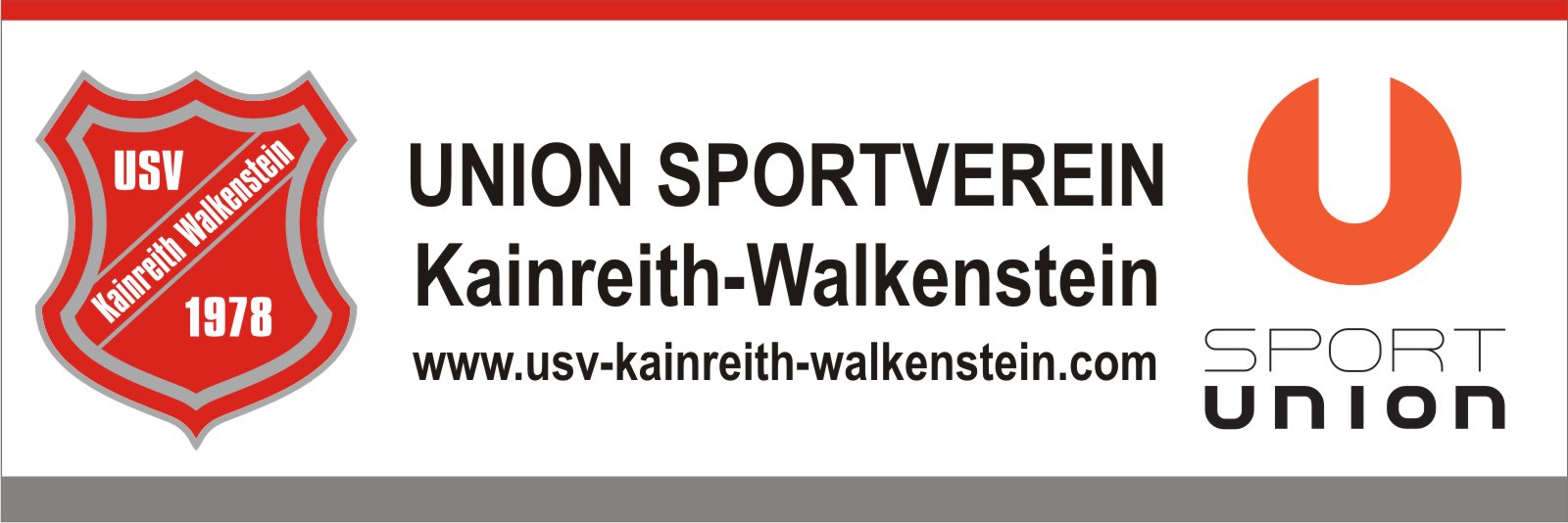 Einladung zum Vortragzu FUSS von HAIFA nach JERUSALEMFREITAG, 21. November19.00 Uhr GH Koch/Kainreith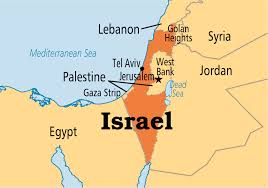 von ALOIS GRUBEREine Pilgerreise durchs HEILIGE LAND(Haifa/Jericho/Jerusalem/Nazareth/Bethlehem/ See Genezareth)Freiwillige Spende für ein Sozialprojekt in Brasilien